НАРУЧИЛАЦКЛИНИЧКИ ЦЕНТАР ВОЈВОДИНЕул. Хајдук Вељкова бр. 1, Нови Сад(www.kcv.rs)ОБАВЕШТЕЊЕ О ЗАКЉУЧЕНОМ УГОВОРУ У ПОСТУПКУ ЈАВНЕ НАБАВКЕ БРОЈ 80-18-O, партија 1 Врста наручиоца: ЗДРАВСТВОВрста предмета: Опис предмета набавке, назив и ознака из општег речника набавке: п.1 Латекс рукавице33140000 – медицински потрошни материјал 33141420 – хируршке рукавицеУговорена вредност: без ПДВ-а 5.060.000,00 динара, односно 6.072.000,00 динара са ПДВ-омКритеријум за доделу уговора: економски најповољнија понудаБрој примљених понуда: 3Понуђена цена: Највиша:  5.478.000,00 динараНајнижа:  4.994.000,00динараПонуђена цена код прихваљивих понуда:Највиша:  5.060.000,00 динараНајнижа:  4.994.000,00 динараДатум доношења одлуке о додели уговора: 24.05.2018.Датум закључења уговора: 15.06.2018.Основни подаци о добављачу:„Farmalogist“ д.о.о.	, ул. Миријевски булевар бр. 3, БеоградПериод важења уговора: до дана у којем добављач у целости испоручи наручиоцу добра, односно најдуже годину дана.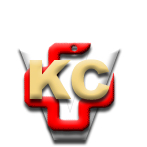 КЛИНИЧКИ ЦЕНТАР ВОЈВОДИНЕ21000 Нови Сад, Хајдук Вељка 1, Србија,телефон: + 381 21 487 22 05; 487 22 17; фаx : + 381 21 487 22 04; 487 22 16www.kcv.rs, e-mail: uprava@kcv.rs, ПИБ:101696893